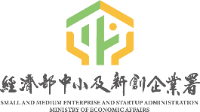 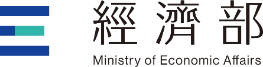  經濟部中小及新創企業署113年度「次世代產業新創淬鍊計畫」新創共創獎勵建議迴避之人員清單備註：建議利益迴避之人員，請務必具體說明迴避理由及事證，否則不予以採納。若無建議利益迴避之人員，請於表格內填「無」。須加蓋公司印鑑及負責人章。申請人/公司：負 責 人：	(用印)公司名稱：公司名稱：公司名稱：公司名稱：姓名任職單位職稱具體應迴避理由及事證(請務必填寫)